Ответственность работодателя при ведении электронной трудовой книжки.Работодатель несет ответственность:- за задержку по своей вине выдачи трудовой книжки или предоставления сведений о трудовой деятельности при увольнении работника;- за внесение в сведения о трудовой деятельности неправильной или не соответствующей законодательству формулировки причины увольнения работника;- за непредставление в установленный срок либо представление неполных и (или) недостоверных сведений о трудовой деятельности в территориальный орган Пенсионного фонда;- за несоблюдение порядка представления сведений о трудовой деятельности в форме электронных документов.Если неправильная формулировка основания и (или) причины увольнения в сведениях о трудовой деятельности препятствовала поступлению работника на другую работу, суд принимает решение о выплате ему среднего заработка за все время вынужденного прогула.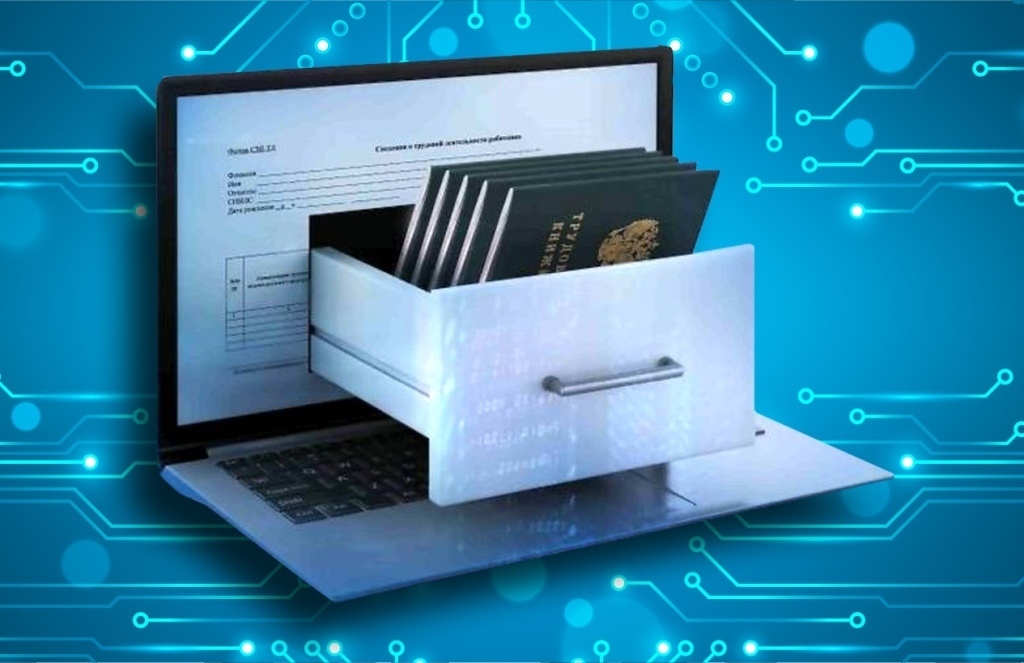 